ООО «Агрофирма-Ярославль»ООО «Агрофирма-Ярославль»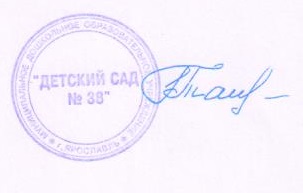 Заведующая МДОУ «Детский сад № 38»Заведующая МДОУ «Детский сад № 38»Заведующая МДОУ «Детский сад № 38»Заведующая МДОУ «Детский сад № 38»Заведующая МДОУ «Детский сад № 38»Заведующая МДОУ «Детский сад № 38»_____________________ Таганова С.И._____________________ Таганова С.И._____________________ Таганова С.И._____________________ Таганова С.И._____________________ Таганова С.И._____________________ Таганова С.И.МЕНЮМЕНЮМЕНЮ12 апреля 2024г.12 апреля 2024г.12 апреля 2024г.Наименование блюдаНаименование блюдаЯслиСадСадВыходКкал.Ккал.ВыходВыходКкал.Ккал.ЗавтракЗавтракЗавтракЗавтракЗавтракКаша пшеничная молочная жидкая с масломКаша пшеничная молочная жидкая с маслом150147147180180166166Чай с низким содержанием сахараЧай с низким содержанием сахара15052521801805454Масло сливочноеМасло сливочное10676710106767Батон йодированныйБатон йодированный20626230306363Итого:Итого:3303283284004003503502 завтрак2 завтрак2 завтрак2 завтрак2 завтракФруктФрукт1 шт47471 шт1 шт4747Итого:Итого:1 шт47471 шт1 шт4747ОбедОбедОбедОбедОбедЩи с картофелем на мясном бульоне со сметанойЩи с картофелем на мясном бульоне со сметаной160144144180180154154Люля-кебаб из курицыЛюля-кебаб из курицы5092927070129129Макаронные изделия отварныеМакаронные изделия отварные110130130130130153153Компот из яблокКомпот из яблок15060601801806262Хлеб ржанойХлеб ржаной30606050506363Итого:Итого:510486486630630561561Уплотненный полдникУплотненный полдникУплотненный полдникУплотненный полдникУплотненный полдникОмлет натуральный Омлет натуральный 130124124150150133133Сыр порционныйСыр порционный10676710106767Чай с низким содержанием сахараЧай с низким содержанием сахара15052521801805454Батон йодированныйБатон йодированный20626230306363Итого:Итого:310305305370370317317Итого за день: Итого за день: 1250116611661500150012751275